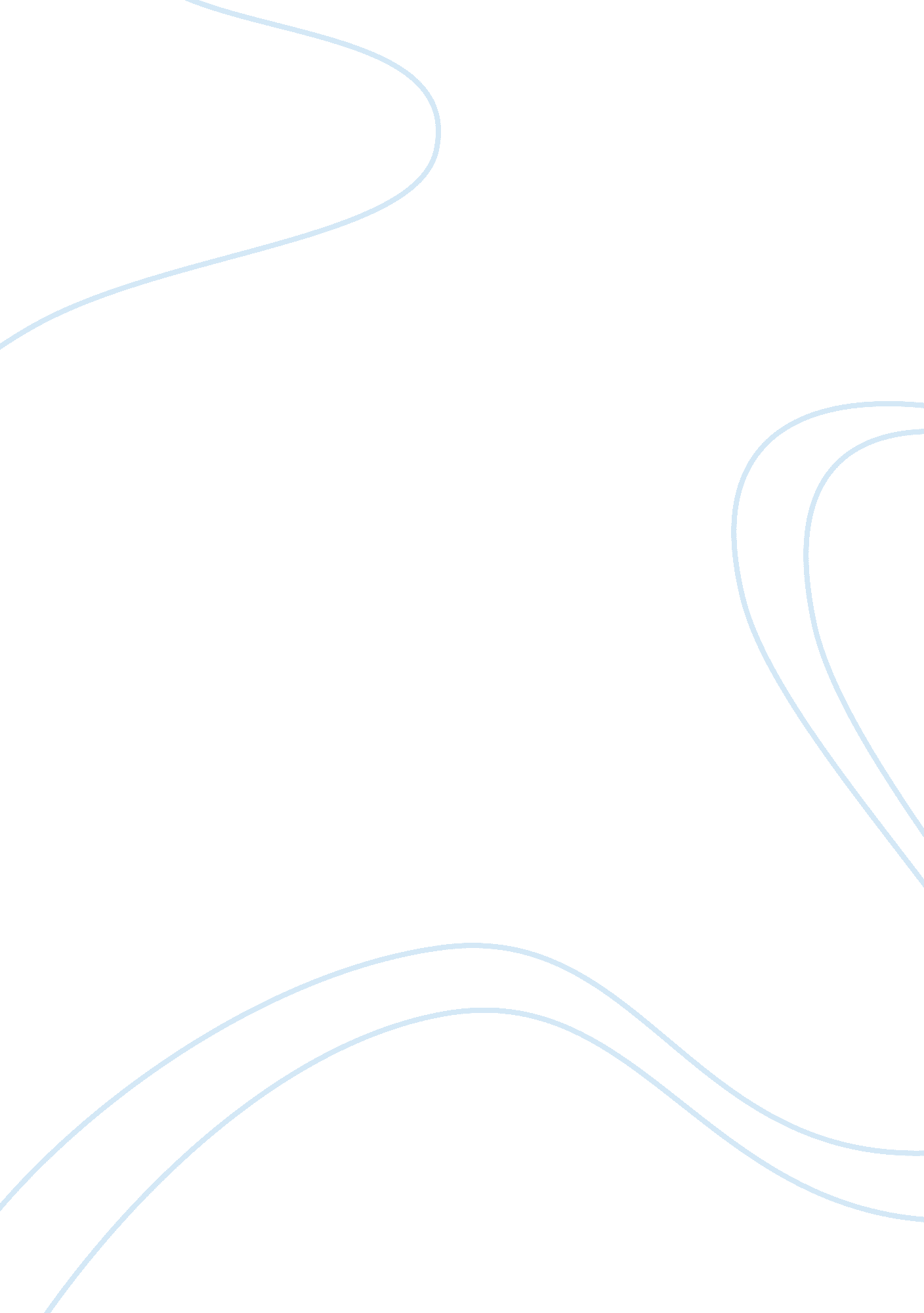 Identification of potential ischaemic stroke health and social care essayHealth & Medicine, Disease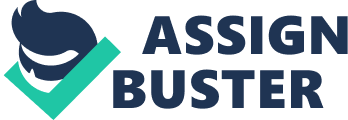 \n[toc title="Table of Contents"]\n \n \t Purposes and aims \n \t Sampling \n \t Undertaking analysis \n \t Drumhead decision \n \n[/toc]\n \n Stroke could shortly be the most common cause of decease worldwide ( Murray and Lopez, 1997 ) . Stroke is presently the 2nd prima cause of decease in the Western universe, ranking after bosom disease and before malignant neoplastic disease ( Donnan et al. , 2008 ) , and causes 10 % of deceases worldwide ( [ Anon ] , 2004 ) . Despite a decennary of intense public instruction and medical promotion, stroke continues to stand for a major cause of mortality accounting for around 53, 000 deceases every twelvemonth ( [ ANON ] 2009 ) and this is the most common cause of terrible disablement which will necessitate long-run attention. There are more than 111, 000 people who have suffered from new or perennial shot 's every twelvemonth, where in 2006/07 the NHS spent over ? 2. 8 billion in this country and the entire cost to the UK economic system was ? 4. 5 million ( [ ANON ] 2009 ) Stroke consequences from perturbation in the blood supply to the encephalon and leads to the decease of all cells within the affected tissue ( Sims and Muyderman, 2010 ) . There are 2 chief types of shot. They are ischaemic and haemorrhagic ( NINDS, 2009 ) . Ischemic shot is caused by the infarction of a vas providing blood and foods to the encephalon. The encephalon cells in the immediate country of hurt have died as a consequence of ischaemia ( NINDS, 2009, Deb et al. , 2010 ) . Ischemic shot can be embolic and thrombotic ; lacunar shot is besides under this class ( Wityk and Llinas, 2007 ) . Hemorrhagic shot is caused by compaction of tissue from an spread outing haematoma or haematoma. This force per unit area besides lead to a loss of blood supply to affected tissue and the blood released by encephalon bleeding appears to hold direct toxic effects on encephalon tissue and vasculature ( NINDS, 1999 ) . More than 80 % of shot are caused by ischaemia ( Flynn et al. , 2008 ) At the minute, the diagnosing of ischaemic shot is relied on an experient shot clinician 's scrutiny of the patient, supplemented by the consequences of encephalon imagination. However, those who all of a sudden become ailing with a suspected shot, the clinical appraisal within the first few hours is non ever straightforward. Many patients with acute shot are non assessed by a shot specializer ; the initial rating is frequently performed by a household practician, paramedic, or triage nurse ( Whiteley et al. , 2008 ) . Presently, the computed imaging ( CT ) and magnetic resonance Imaging ( MRI ) are the most common technique used to diagnosis acute shot and differentiate between ischaemic and haemorrhagic shot ( Wardlaw and Mielke, 2005 ) For most instances and at most establishments, CT remains the most practical imagination mode ( Adams, 2007 ) . For those assessed in infirmary, reading of encephalon imagination visual aspects can be hard, as CT is frequently normal after the oncoming of ischaemia and may stay normal in patients with mild ischaemic shots. MRI is more sensitive in observing ischaemia than CT, particularly in the diagnosing of mild shot ( Chalela et al. , 2007 ) , is still merely 83 % sensitive or 98 % specific ( Chalela et al. , 2007 ) . Furthermore, MRI may non be executable in acutely sick patients because they are ungratified, have a contraindication to MRI, or MRI may non be instantly available. The current diagnosing of shot remains hampered and delayed due to miss of a suited mechanism for rapid, accurate and analytically sensitivediagnostictrial ( Laskowitz et al. , 2009 ) . There is a clear demand for farther development in this country. Scientists have for a really long clip been look intoing and seeking to happen new ways to diagnosis shots. Increasing figure of articles, documents and journeys have been suggested that blood biomarker may be a possible campaigner for efficient and accurate diagnosing such as a blood trial for shots ( Hill, 2005 ) . Biomarker defined as a characteristic that is objectively measured and evaluated as an index of normal biological procedures, pathological procedures or pharmacological response to a curative intercession ( Biomarkers Definition Working Group, 2001 ) . It can be any sort of molecules that present in the mark being. During an ischaemic shot, obstruction of arterias causes accretion of blood metabolites and release of encephalon tissue proteins one time the cardinal nervous system gets damaged. All of these proteins are the possible biomarkers, including neuron-specific enolase ( NSE ) , astroglial protein S-100b, medulla basic protein ( MBP ) , creatin phosphokinase isoenzyme BB ( CK-BB ) , tau, thrombomodulin ( Tm ) , glial fibrillary acidic protein ( GFAP ) , adenylkinase, lactate, lactate deshydrogenase, aspartate transaminase, glutathione, vasointestinal neuropeptide, and 7B2-specific neuropetide ( Allard et al. , 2004 ) . In order to go a individual specific diagnostic biomarker that will be clinically utile, the desirable belongingss are including duplicability to obtain in a standardised manner, acceptableness to the patient, how easy is it to construe by clinicians, truth such as high sensitiveness ( sensing of disease when it is truly present, i. e. placing true positive ) and high selectivity ( acknowledgment of absence of disease when disease is genuinely absent, i. e. placing true negative ) for the result it is expected to place, besides ability to explicate a sensible proportion of the result independent of established forecasters systematically in multiple surveies and there are informations to propose that cognition of biomarker degrees alterations direction, prognostic values, big likeliness ratios, low cost, rapid sustained lift, high tissue specificity ( bespeaking myocardial beginning ) , release relative to disease extent and check characteristics conductive to indicate of attention proving are critical ( Fon et al. , 1994, Kelly et al. , 2003 ) However, in 2008 a systematic reappraisal was published by the American Heart Association. 38 diagnostic literatures were reviewed and proving was carried out for 58 biomarkers, but a decision was made that none of them can be recommended for usage in everyday clinical pattern ( Whiteley et al. , 2008 ) . The high sensitiveness and specificity are the largest obstructor in ischaemic shot biomarker development ( Allard et al. , 2004 ) . There are a few concerns is addressed. First of wholly, the blood-brain barrier ( BBB ) will detain the release of encephalon tissue proteins into blood watercourse ; Second, the volume of damaged tissue released does n't correlate to the badness of the harm to within the encephalon. As Human shot is such a heterogenous disease, possibly a rapid blood trial for shot is difficult to believe. So far no blood trial can be 100 % specific and sensitive ( Hill, 2005 ) . However a blood trial can be used as a complementary clinical diagnosing bases on its statistic mark, together act as a diagnostic biomarker ( Hill, 2005 ) . If the constriction is able to interrupt, this will assist to salvage 1000s of lives and besides save an unbelievable sum ofmoneyfor the NHS. Potential biomarkers identified demand to be transitioned rapidly into clinical proof proving for farther rating in an acute shot scene ; to make so would impact and better patient results and quality of life. A individual set or multiple sets of blood biomarkers that could be used in an acute scene to diagnosis shot, differentiate between shot types, or even predict an initial or reoccurring shot would be highly valuable. Label-free quantitative proteomic method will be used in this undertaking. It is a comparatively new engineering that generated by High Performance Liquid Chromatography -Tandem Mass Spectrometry ( HPLC- MS/MS ) , alternatively of utilizing exogenously labelled isotopes, it does non necessitate stable isotopic-labelled compound. This type of spectroscopy allows us to find and follow proteomic look at different provinces within the theoretical account being, therefore the proteins concentration. The combination of mass spectroscopy and bioinformatics has been proven to be an effectual technique for the find of possible biomarkers for assorted malignant neoplastic diseases and diseases from patient 's serum or plasma samples. With this technique, the proteins of involvements can be obtained from the samples which are convenient for sidelong quantification and designation Purposes and aims My undertaking is to look for possible biomarker ( s ) which might bale to utilize in acute ischaemic diagnosing. I will utilize Label-free quantitative proteomic method to near this purpose. The aims of this undertaking are able to utilize HPLC - MS/MS to observe and distinguish between the control and samples by comparing the peak strength differences, and to quantify the sum of differences of the protein so to place the protein of interested for farther experiment. Besides to develop a method to look for possible biomarker ( s ) with animate being theoretical accounts by HPLC - MS/MS. Sampling Animal theoretical account sample of shot is traveling to be used alternatively of human sample of shot. It is because animate beings and worlds have similar nervous and vascular substrates and similar biochemical and molecular mechanisms of hurt and ( Yamori et al. , 1976 ) features of shot in worlds are similar to experimental theoretical accounts in animate beings. Largely of import animate being theoretical accounts allow research workers to analyze immediate and early ischaemic events, events that can be hard to analyze in human patients because of the variable clip holds in early acknowledgment of a shot and initial curative intercession. Among the assortment of animate beings, rats are peculiarly utile for shot research because their cerebrovascular anatomy and physiology closely resemble that of worlds. They have a little encephalon volume that is however good suited to different analytical processs and are moderately cheap in footings of purchase and care costs compared with those for larger animate beings. Furthermore, the public tends to hold fewer animate being public assistance concerns sing the usage of gnawers in shot research compared with the usage of Canis familiariss or cats and commercially available of inbred rats are comparatively homogenous genetically, leting research workers to understate confusing effects originating from a heterogenous background and to accomplish good reducibility ( little criterion divergence ) ( Wang-Fischer, 2009 ) The stoke theoretical account I am traveling to utilize is focal hemisphere intellectual ischaemia. This theoretical account mimics the most common site of human ischaemic shot. Surgery will be performed under injectable anesthesia. Although inhalational anaesthesia is recommended for shot survey, injectable agents have some advantages in neurological surveies and have been used by many research labs, such as the disposal of injectable agents is simple and easy, no particular equipment is needed ( a simple acerate leaf and syringe can finish the anesthesia work ) and cheap equipment and drugs lower the cost of survey. Blood sample is taken Immediately before clamping of the internal carotid arteria ( ICA ) instantly anterior to unclamping ( ischemia ) the ICA and before skin closing ( reperfusion ) ( Fig. 1 ) . Cerebrospinal fluid has be to collected for analysis because it is highly utile for surveies of the cardinal nervous system, it will incorporate any unmetabolised molecules from the encephalon so it allows an research worker to straight mensurate alterations in senders, endocrines, cytokines, or any other factor that might be of import. All samples are so labelled decently. All blood samples have to be centrifuge within 30 proceedingss of aggregation. Plasma is removed and stored at a?’80A°C until usage. After the wound closing of the rats, evan blue is injected and circulated for 60-120 proceedingss. Then rats are anesthetised and perfuse with PBS through the left ventricle to rinse out the extra dye. Afterward, encephalons are removed and the hemispheres are separated, weighed, and placed in tubings. Nanoflow HPLC- MS/MS sample readying and analysis Plasma samples are thawed at 4A°C and digested with trypsin at 37A°C for 16 hr before transporting out analysis. Digested plasma samples and cerebrospinal fluid samples are loaded and nanoflow High Performance Liquid Chromatography -Tandem Mass Spectrometry ( HPLC- MS/MS ) analysis is carried out. This is an machine-controlled method once the sample is loaded. Fluorescence spectrophotometer analysis The fluorescence strength of the dye will so find by fluorescence spectrophotometer after a series of sample readying Statistical analysis First, protein quantification is measure peak highs in chromatography. The mark proteins are the extremums strength with high duplicability ( CV & lt ; 8 % ) . The chromatographic extremum alliance is used to knock in this comparative attack. Statistical analysis such as Students t-test was performed to find the significance of alterations between multiple samples. In the spectral numeration attack, comparative protein quantification is achieved by comparing the figure of identified MS/MS spectra from the same protein in each of the multiple LCMS/MS datasets. This addition protein 's copiousness and consequences in an addition in the figure of its proteolytic peptides. A list of the possible biomarker will so be created. The atomization from this list will so place. From Table. 1. It shows the jutting activities and hebdomad by hebdomad of what activities are expected to be carried out. In hebdomad one, surgrey takes topographic point and because the encephalon protein will get down to fall out 3 years after the station shot, the dye and fluorescence spectrophotometry is besides taking topographic point in hebdomad 1. In hebdomad 2, the HPLC- MS/MS analysis will be carried out. From hebdomad 3 subsequently, it is the statistical analysis. Statistical quantification the possible biomarker by comparing the peak strength and so place the atomization of interested extremum. Undertaking analysis Hazard analysis Incorporation of biomarkers find has an impact on timelines of undertaking direction due to extra work on their designation and possible proof. Furthermore, there are troubles to fix the white affair hurt theoretical accounts which are used as indicant of how much harm of ischemic shot caused to the rat and the fluctuation between animate beings are normally big. Drumhead decision The primary end of a individual set or multiple sets of blood biomarkers development is to cut down the hazard of late abrasion during clinical development for grounds of safety or efficaciousness ; to make so would impact and better patient results and quality of life. Although it will be a long and difficult tract to make this finish, it is a baronial end, and the right way for the hereafter of stroke diagnosing. 